		«СОГЛАСОВАНО»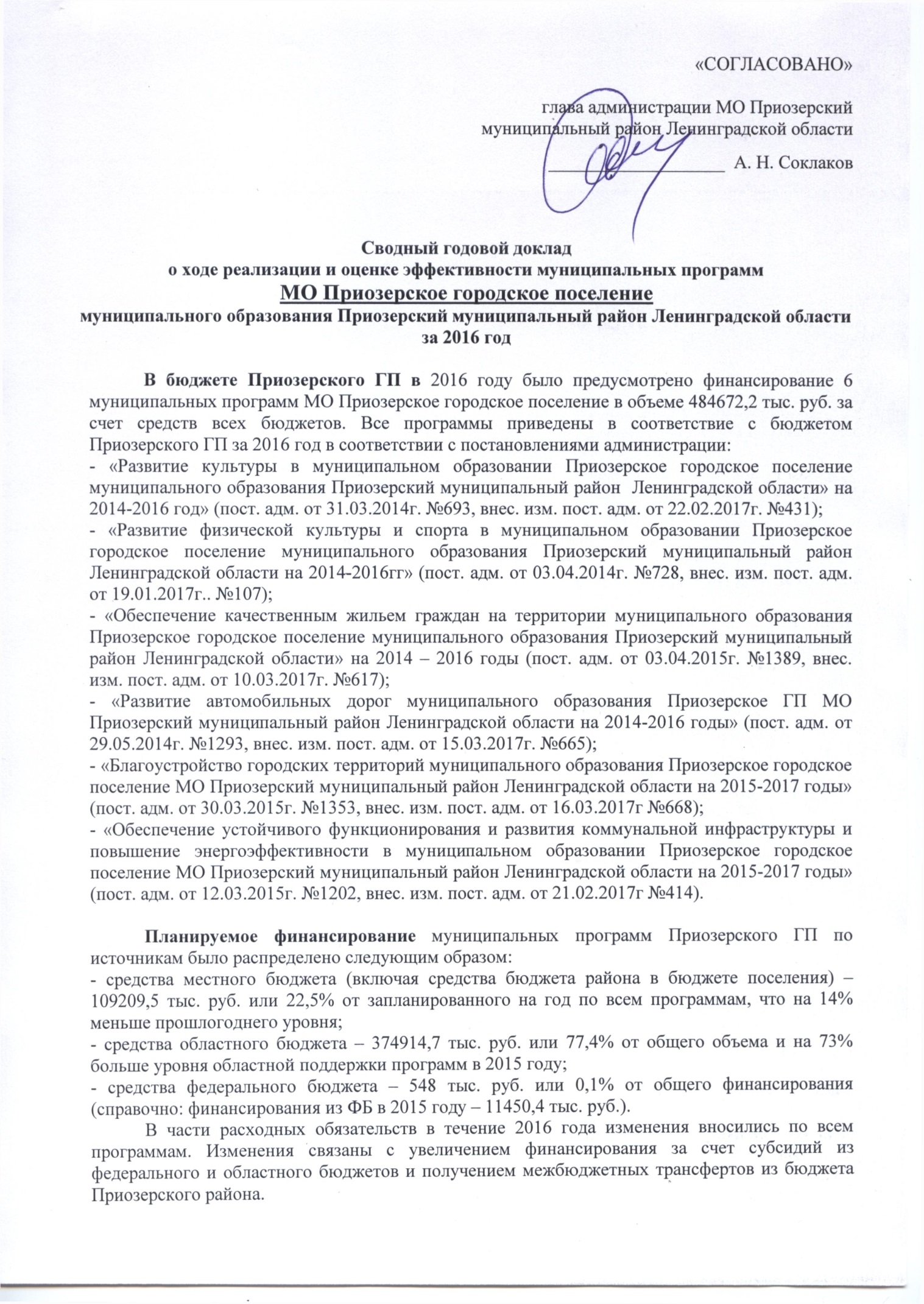 глава администрации МО Приозерский муниципальный район Ленинградской области___________________  А. Н. СоклаковСводный годовой доклад о ходе реализации и оценке эффективности муниципальных программ МО Приозерское городское поселение муниципального образования Приозерский муниципальный район Ленинградской области за 2016 годВ бюджете Приозерского ГП в 2016 году было предусмотрено финансирование 6 муниципальных программ МО Приозерское городское поселение в объеме 484672,2 тыс. руб. за счет средств всех бюджетов. Все программы приведены в соответствие с бюджетом Приозерского ГП за 2016 год в соответствии с постановлениями администрации:- «Развитие культуры в муниципальном образовании Приозерское городское поселение муниципального образования Приозерский муниципальный район  Ленинградской области» на 2014-2016 год» (пост. адм. от 31.03.2014г. №693, внес. изм. пост. адм. от 22.02.2017г. №431);- «Развитие физической культуры и спорта в муниципальном образовании Приозерское городское поселение муниципального образования Приозерский муниципальный район Ленинградской области на 2014-2016гг» (пост. адм. от 03.04.2014г. №728, внес. изм. пост. адм. от 19.01.2017г.. №107);- «Обеспечение качественным жильем граждан на территории муниципального образования Приозерское городское поселение муниципального образования Приозерский муниципальный район Ленинградской области» на 2014 – 2016 годы (пост. адм. от 03.04.2015г. №1389, внес. изм. пост. адм. от 10.03.2017г. №617);- «Развитие автомобильных дорог муниципального образования Приозерское ГП МО Приозерский муниципальный район Ленинградской области на 2014-2016 годы» (пост. адм. от 29.05.2014г. №1293, внес. изм. пост. адм. от 15.03.2017г. №665);- «Благоустройство городских территорий муниципального образования Приозерское городское поселение МО Приозерский муниципальный район Ленинградской области на 2015-2017 годы» (пост. адм. от 30.03.2015г. №1353, внес. изм. пост. адм. от 16.03.2017г №668);- «Обеспечение устойчивого функционирования и развития коммунальной инфраструктуры и повышение энергоэффективности в муниципальном образовании Приозерское городское поселение МО Приозерский муниципальный район Ленинградской области на 2015-2017 годы» (пост. адм. от 12.03.2015г. №1202, внес. изм. пост. адм. от 21.02.2017г №414).Планируемое финансирование муниципальных программ Приозерского ГП по источникам было распределено следующим образом:- средства местного бюджета (включая средства бюджета района в бюджете поселения) – 109209,5 тыс. руб. или 22,5% от запланированного на год по всем программам, что на 14% меньше прошлогоднего уровня;- средства областного бюджета – 374914,7 тыс. руб. или 77,4% от общего объема и на 73% больше уровня областной поддержки программ в 2015 году;- средства федерального бюджета – 548 тыс. руб. или 0,1% от общего финансирования (справочно: финансирования из ФБ в 2015 году – 11450,4 тыс. руб.).В части расходных обязательств в течение 2016 года изменения вносились по всем программам. Изменения связаны с увеличением финансирования за счет субсидий из федерального и областного бюджетов и получением межбюджетных трансфертов из бюджета Приозерского района.Фактическое финансирование муниципальных программ за счет бюджетов всех уровней составило 448723,4 тыс. руб. или 92,6% от плановых ассигнований, что на 30,5% превысило объем расходов на программы в 2015 году.Финансирование в разрезе источников выполнено следующим образом:- средства местного бюджета (включая средства бюджета района в бюджете поселения) составили 106127,1 тыс. руб. или 97,2% от плана на год по 6 программам;- средства областного бюджета – 342148,2 тыс. руб. или 91,3% от плана по 5 программам;- средства федерального бюджета – 448,1 тыс. руб. или 81,8% от плана по 1 программе.Исходя из фактического финансирования на 92-100% профинансированы 5 программ. Исполнение расходных обязательство по МП «Обеспечение качественным жильем граждан на территории МО Приозерское городское поселение МО Приозерский МР ЛО» по итогам отчетного года составило 77,6%, что связано с поздним поступлением денежных средств бюджета ЛО и проведения конкурсных процедур по подпрограмме «Выборочный капитальный ремонт объектов муниципального жилого фонда МО Приозерское ГП», исполнение перенесено на 2017 год.  В целях оценки эффективности расходования средств муниципальных программ по всем муниципальным программам утверждены показатели (индикаторы) и их значение по каждому году реализации. Степень достижения запланированных значений показателей по итогам реализации муниципальных программ Приозерского района в 2016 году можно оценить как удовлетворительную. Оценивая эффективность реализации муниципальных программ за 2016 год необходимо отметить, что по всем программам реализация соответствует запланированным результатам или выше запланированного, т. е. фактическое финансирование мероприятий позволило достичь запланированных показателей. Учитывая результаты финансирования, реализации и достижения запланированных значений показателей, итоги реализации муниципальных программ Приозерского городского поселения в 2016 году можно признать удовлетворительными.Ниже представлено выполнение расходных обязательств и достижение целевых показателей (индикаторов) за 2016 год по утвержденным программам.Программа «Развитие культуры в муниципальном образовании Приозерское городское поселение муниципального образования Приозерский муниципальный район  Ленинградской области» на 2014-2016 год»    Выполнение расходных обязательств, связанных с реализацией Программы за 2016 год:Программа приведена в соответствие с исполнением бюджета за 2016 год (пост. адм. от 22.02.2017г. №431).Уровень финансирования Программы (St) в соответствии с утвержденными расходными обязательствами на 2016 год составил 99,7%. Достижение целевых показателей за 2016 год:По Подпрограмме 3: Низкое значение показателя «Количество экземпляров поступлений в библиотечные фонды» (всего 20%) обусловлено подорожанием книжной продукции за предыдущие годы.  Интегральная оценка результативности Программы (Ht) по итогам отчетного года составила 108,2%.Ht = (100+100+253+111,4+100+125+100+94,3+20+101,8+85,1) / 11 =108,2%Эффективность реализации Программы (Эt) в отчетном году составила 108,5%.Эt = (108,2/99,7)*100 = 108,5%Эффективность реализации Программы в 2016 году соответствует запланированным результатам при запланированном объеме расходов.ИТОГИ РЕАЛИЗАЦИИ ПРОГРАММЫ ЗА 2014-2016 ГОДЫВсего на реализацию муниципальной программы «Развитие культуры в муниципальном образовании Приозерское ГП МО Приозерский МР ЛО» на 2014-2016 год было запланировано 45291,2 тыс. рублей, из них:средства областного бюджета – 3966,2 тысяч рублей;средства местного бюджета – 41325,0 тысяч рублей. В рамках реализации программных мероприятий за 2014-2016 годы освоено 44876,1 тыс. руб. Уровень финансирования Программы (St) по итогам всего периода реализации составил 99,1%. Достижение целевых показателей по итогам реализации Программы:Интегральная оценка результативности Программы (Ht) за 2014-2016г.г. составила 107,8%.Ht = (100+100+253+106,8+100+125+100+94,3+20+101,8+85,1) / 11 =107,8%Эффективность реализации Программы (Эt) в отчетном году составила 108,8%.Эt = (107,8/99,1)*100 = 108,8%Эффективность реализации Программы в 2016 году соответствует запланированным результатам при запланированном объеме расходов.2. Программа «Развитие физической культуры и спорта в муниципальном образовании Приозерское городское поселение муниципального образования Приозерский муниципальный район Ленинградской области» на 2014-2016 г.г.».Выполнение расходных обязательств, связанных с реализацией Программы за 2016 год:Программа приведена в соответствие с бюджетом Приозерского ГП за 2016 год (пост. адм. от 19.01.2017г. №107). Уровень финансирования Программы (St) в соответствии с утвержденными расходными обязательствами на 2016 год составил 99,6%.  Достижение целевых показателей за 2016 год:Расчет интегральной оценки результативности за 2016 год:Ht=(120+98,3+100)/3=106,1%Расчет эффективности реализации Программы за 2016 год:Эt=(106,1/99,6)*100=106,5%Эффективность реализации Программы в 2016 году соответствует запланированным результатам при запланированном объеме расходов.ИТОГИ РЕАЛИЗАЦИИ ПРОГРАММЫ ЗА 2014-2016 ГОДЫВсего на реализацию муниципальной программы «Развитие физической культуры и спорта в муниципальном образовании Приозерское ГП МО Приозерский МР ЛО» на 2014-2016 год было запланировано 12010,4 тыс. рублей (средства местного бюджета). В рамках реализации программных мероприятий за 2014-2016 годы израсходовано 11070,4 тыс. руб. Уровень финансирования Программы (St) по итогам всего периода реализации составил 92,2%. Результативность Программы в целом оценивается по итогам 2016 года – 106,1%Расчет эффективности реализации Программы за полный срок реализации:Эt=(106,1/92,2)*100=115%Эффективность реализации Программы по итогам всего периода выше запланированного. Запланированный результат достигнут при уровне расходах ниже запланированного.В результате реализации Программы к концу 2016 года достигнуты следующие результаты:- увеличение удельного веса населения Приозерского городского поселения, систематически занимающегося физической культурой и спортом;- сохранение удельного веса детей, подростков и молодежи, занимающихся в физкультурно-спортивных секциях, клубах;- увеличение охвата населения, принимающего участие в спортивно-массовых мероприятиях;- сохранение показателя по обеспеченности плоскостными и спортивными сооружениями на одинаковом уровне.3. Программа «Обеспечение качественным жильем граждан на территории муниципального образования Приозерское городское поселение муниципального образования Приозерский муниципальный район Ленинградской области» на 2014-2016 г.г.Выполнение расходных обязательств, связанных с реализацией Программы за 2016 год:Программа приведена в соответствие с бюджетом Приозерского ГП за 2016 год (пост. адм. от 10.03.2017г. №617). Уровень финансирования Программы (St) в 2016 году составил 77,6%. По подпрограмме №1 в бюджеты РФ и Ленинградской области возвращены средства по фактически приобретенной площади жилых помещений в рамках реализации региональной адресной программы «Переселение граждан из аварийного жилищного фонда на территории Ленинградской области в 2013-2017 годах», фактическое исполнение составило 90,2%. Финансирование подпрограммы № 2 исполнено на 100 %. Достижение целевых показателей подпрограммы № 3 – 99,9%. Финансирование подпрограммы №4 исполнено на 36,9%. в связи с переносом денежных средств бюджета Ленинградской области на 2017 год, субсидия в бюджет МО Приозерского городского поселения поступила в ноябре месяце 2016 г., по результатам проведенных конкурсных процедур 20.12.2016 года заключен муниципальный контракт со сроком исполнения в 2017 году.Достижение целевых показателей за 2016 год:Расчет интегральной оценки результативности:Ht=(100+108,3+100+107,9+100+166,7+25+133,3)/8=105,15%Расчет эффективности реализации Программы:Эt=(105,15/77,6)*100=135,5%Эффективность реализации Программы в 2016 году выше запланированной -  достигнуты запланированные результаты при сниженном объеме расходов.ИТОГИ РЕАЛИЗАЦИИ ПРОГРАММЫ ЗА 2014-2016 ГОДЫВсего на реализацию муниципальной программы «Обеспечение качественным жильем граждан на территории МО Приозерское ГП МО Приозерский МР ЛО» на 2014-2016 год было запланировано 180229,1 тыс. рублей, из них:средства федерального бюджета – 55424,5 тысяч рублей;средства областного бюджета – 61370,1 тысяч рублей;средства местного бюджета – 63434,5 тысяч рублей. В рамках реализации программных мероприятий за 2014-2016 годы освоено 136087,6 тыс. руб. Уровень финансирования Программы (St) по итогам всего периода реализации составил 75,5%. По подпрограмме №1: внесены изменения в региональную адресную программу «Переселение граждан из аварийного жилищного фонда на территории Ленинградской области в 2013-2017 годах».Финансирование подпрограммы № 2 исполнено на 98,8% . Достижение целевых показателей подпрограммы № 3 – 57,9%. Это связано с тем, что при утверждении плана реализации подпрограммы №3 не были учтены ряд факторов, несущих за собой значительное увеличение стоимости и сроков выполнения работ.Финансирование подпрограммы №4 исполнено на 72,43%, в связи с тем, что в конце 2016 года из бюджета Ленинградской области предоставлена субсидия на проведение капитальных работ в 2017 году.Достижение целевых показателей к концу срока реализации Программы:Расчет интегральной оценки результативности:Ht=(107,2+100,6+100+100,9+50+111,9+84,2+120)/8=96,8Расчет эффективности реализации Программы за весь период:Эt=(96,8/75,5)*100=128,2%По итогам реализации Программы за 2014-2016 годы эффективность выше запланированной -  достигнуты запланированные результаты при сниженном объеме расходов.4. Программа «Развитие автомобильных дорог муниципального образования Приозерское городское поселение МО Приозерский муниципальный район Ленинградской области» на 2014-2016 г.г.».Выполнение расходных обязательств, связанных с реализацией Программы за 2016 год:Программа приведена в соответствие с бюджетом Приозерского ГП за 2016 год (пост. адм. от 15.03.2017г. №665). Уровень финансирования Программы (St) в 2016 году составил 99,3%.Областные средства, запланированные в размере 23 120,0 тыс. руб., использованы в сумме 23 090,7 на ремонт автомобильных дорог общего пользования по ул. Гагарина, ул. Ленина, ул. Чапаева, ул. Исполкомовская, ул. Чехова.Достижение целевых показателей за 2016 год:Расчет интегральной оценки результативности:Ht = (104,4+124,6+100+100) / 4 =107,3%Эффективности реализации Программы:Эt = (107,3 / 99,3) * 100= 108%Запланированный объем расходов на реализацию мероприятий программы позволил достичь запланированных результатов. Эффективность Программы  - запланированная.ИТОГИ РЕАЛИЗАЦИИ ПРОГРАММЫ ЗА 2014-2016 ГОДЫВсего на реализацию муниципальной программы «Развитие автомобильных дорог МО Приозерское ГП МО Приозерский МР ЛО» на 2014-2016 г.г. было запланировано 161388,5 тыс. рублей, из них:средства областного бюджета – 54220,5 тысяч рублей;средства местного бюджета – 107168 тысяч рублей. В рамках реализации программных мероприятий за 2014-2016 годы освоено 157295,8 тыс. руб. Уровень финансирования Программы (St) по итогам всего периода реализации составил 97,5%. Достижение целевых показателей к концу срока реализации Программы:Расчет интегральной оценки результативности за 2014-2016г.г.:Ht = (104,4+129,8+100+100) / 4 =108,6%Эффективности реализации Программы:Эt = (108,6 / 97,5) * 100= 111%Запланированный объем расходов на реализацию мероприятий программы позволил достичь запланированных результатов. Эффективность Программы  - запланированная.5. Программа «Благоустройство городских территорий муниципального образования Приозерское городское поселение» на 2015-2017 годы».Выполнение расходных обязательств, связанных с реализацией Программы за 2016 год:Программа приведена в соответствие с бюджетом Приозерского ГП за 2016 год (пост. адм. от 16.03.2017г. №668). Уровень финансирования Программы (St) в соответствии с утвержденными расходными обязательствами на 2016 год составил 100%. Достижение целевых показателей за 2016 год:Целевые индикаторы Программы имеют положительную динамику.Расчет интегральной оценки результативности:Ht=(100+100+100+100)/4=100%Расчет эффективности реализации Программы:Эt=(100/100)*100=100%Эффективность реализации Программы в 2016 году соответствует запланированным результатам при запланированном объеме расходов.Реализация Программы будет продолжена до конца 2017 года.6. Программа «Обеспечение устойчивого функционирования и развития коммунальной инфраструктуры и повышение энергоэффективности в муниципальном образовании  Приозерское городское поселение МО Приозерский муниципальный район Ленинградской области на 2015 - 2017 годы».Выполнение расходных обязательств, связанных с реализацией Программы за 2016 год:Программа приведена в соответствие с бюджетом Приозерского ГП за 2016 год (пост. адм. от 21.02.2017г. №414). Уровень финансирования Программы (St) в соответствии с утвержденными расходными обязательствами на 2016 год составил 90,9%. Неисполнение расходных обязательств связано со следующими причинами: - подпрограмма 2 выполнена на 77,1%, так как работы по прокладке газопровода были приостановлены из-за обнаружения скальных пород в грунтах.- подпрограмма 3 выполнена на 96,4%, так как по объекту «Реконструкция системы водоснабжения г. Приозерска, 1 этап» перенесены сроки работ по благоустройству, в связи с сезонностью данных работ. Также по объекту «Подключение канализационной сети заводской части г. Приозерска к централизованной системе водоотведения г. Приозерска, ПИР, гос. экспертиза» ПСД находится в стадии прохождения государственной экспертизы. Достижение целевых показателей за 2016 год:По подпрограмме 1 в 2016 году установлено 102 прибора учета ХВС и ГВС и 52 шт. АИТП в МКД, как и было запланировано, поэтому их процент выполнения составил 100 %. Количество погонных метров сетей отремонтировано больше за счет корректировки данных, поэтому процент выполнения составил 102,5 %.Подпрограмма 2 выполняется в соответствии с планом, поэтому процент выполнения составил 107 %.Подпрограмма3: Техническая готовность составила 60 % в следствие ремонта не только на сетях водоснабжения, но и на дополнительных объектах, что не было предусмотрено планом. Количество погонных метров сетей отремонтировано больше за счет корректировки данных, поэтому процент выполнения составил 100,1 %. Расчет интегральной оценки результативности:Ht=(102,5+100+100+106,7+150+100+100+100)/8=107,4%Расчет эффективности реализации Программы:Эt=(107,4/90,9)*100=118,2%Эффективность реализации Программы в 2016 году выше запланированной - запланированным результатам при объеме финансирования мероприятий, ниже запланированного.Реализация Программы будет продолжена до конца 2017 года.Начальник отдела экономической политикии предпринимательской деятельности                                                          Е. Ю. КузьминаИсп. Павлова И. Н.№ строкимероприятияНаименование плановых мероприятийФинансирование мероприятий - всего и с выделением источников финансирования (тыс. руб.)Финансирование мероприятий - всего и с выделением источников финансирования (тыс. руб.)Уровень финанси-рования программы№ строкимероприятияНаименование плановых мероприятийпланируемое на текущий годфактическое за отчетный периодУровень финанси-рования программы1Подпрограмма №1 «Организация культурно-досуговой деятельности на территории муниципального образования»8775,1(519,2-ОБ, 8255,9-МБ)8758,5(519,2-ОБ, 8239,3-МБ)99,82Подпрограмма №2 «Сохранение и развитие народной культуры и самодеятельного творчества» 2861,0(190,2-ОБ, 2670,8-МБ)2859,8(190,2-ОБ, 2669,6-МБ)1003.Подпрограмма №3 «Развитие и модернизация библиотечного дела в муниципальном образовании»2253,4(135,1-ОБ,2118,3-МБ)2225,6(135,1-ОБ,2090,5-МБ)98,8ИТОГО:13889,513843,999,7%№ строки целевого показа-теляНаименование целевого показателяЕдиница измеренияЗначение целевого показателяЗначение целевого показателяЗначение целевого показателя№ строки целевого показа-теляНаименование целевого показателяЕдиница измеренияПланируемое на текущий годФактическое за отчетный период% выполне-ния1Количество  культурно-массовых мероприятийед.220247112,32Количество пользователей библиотеки (чел.). на 1000 жителейчел.105105,5100,53Количество участников клубных формирований на 1000 жителейчел.3544125,7Подпрограмма 1 «Организация культурно-досуговой деятельности на территории муниципального образования Приозерское городское поселение»Подпрограмма 1 «Организация культурно-досуговой деятельности на территории муниципального образования Приозерское городское поселение»Подпрограмма 1 «Организация культурно-досуговой деятельности на территории муниципального образования Приозерское городское поселение»Подпрограмма 1 «Организация культурно-досуговой деятельности на территории муниципального образования Приозерское городское поселение»Подпрограмма 1 «Организация культурно-досуговой деятельности на территории муниципального образования Приозерское городское поселение»Подпрограмма 1 «Организация культурно-досуговой деятельности на территории муниципального образования Приозерское городское поселение»1Количество посещений культурно-творческих мероприятий%1001001002Удельный вес детей, привлекаемых к участию в творческих мероприятиях%4704701003Доля работников учреждения культуры, прошедших обучение, переподготовку, повышение квалификации%1538253Подпрограмма 2 «Сохранение и развитие народной культуры и самодеятельного творчества»Подпрограмма 2 «Сохранение и развитие народной культуры и самодеятельного творчества»Подпрограмма 2 «Сохранение и развитие народной культуры и самодеятельного творчества»Подпрограмма 2 «Сохранение и развитие народной культуры и самодеятельного творчества»Подпрограмма 2 «Сохранение и развитие народной культуры и самодеятельного творчества»Подпрограмма 2 «Сохранение и развитие народной культуры и самодеятельного творчества»4Общее количество членов творческих коллективовчел.210234111,45Удельный вес призовых мест за участие в фестивалях и конкурсах%1001001006Обеспеченность населения культурно-досуговыми мероприятиями на 1000 жителейЕд.12151257Посещаемость мероприятийСреднее число посещений мероприятий в расчете на 1 жителя3,63,6100Подпрограмма 3 «Развитие и модернизация библиотечного дела в муниципальном образовании Приозерское городское поселение»Подпрограмма 3 «Развитие и модернизация библиотечного дела в муниципальном образовании Приозерское городское поселение»Подпрограмма 3 «Развитие и модернизация библиотечного дела в муниципальном образовании Приозерское городское поселение»Подпрограмма 3 «Развитие и модернизация библиотечного дела в муниципальном образовании Приозерское городское поселение»Подпрограмма 3 «Развитие и модернизация библиотечного дела в муниципальном образовании Приозерское городское поселение»Подпрограмма 3 «Развитие и модернизация библиотечного дела в муниципальном образовании Приозерское городское поселение»8Количество выданных экземпляров библиотечного фонда пользователям на 1000 жителейэкз.2000188594,39Количество экземпляров поступлений в библиотечные фонды на 1000 населенияэкз.3062010Количество выполненных справок (консультаций) пользователям на 1000 жителейшт.5758101,811Удельный вес населения, участвующего в культурно-досуговых мероприятиях%8,77,485,1№ строки целевого показа-теляНаименование целевого показателяЕдиница измеренияЗначение целевого показателяЗначение целевого показателяЗначение целевого показателя№ строки целевого показа-теляНаименование целевого показателяЕдиница измеренияПланируемое на весь период или максимальное значение к концу срока действия ПрограммыФактически достигнуто% выполне-ния1Количество  культурно-массовых мероприятийед.660723109,52Количество пользователей библиотеки (чел.). на 1000 жителейчел.105105,5100,53Количество участников клубных формирований на 1000 жителейчел.3544125,7Подпрограмма 1 «Организация культурно-досуговой деятельности на территории муниципального образования Приозерское городское поселение»Подпрограмма 1 «Организация культурно-досуговой деятельности на территории муниципального образования Приозерское городское поселение»Подпрограмма 1 «Организация культурно-досуговой деятельности на территории муниципального образования Приозерское городское поселение»Подпрограмма 1 «Организация культурно-досуговой деятельности на территории муниципального образования Приозерское городское поселение»Подпрограмма 1 «Организация культурно-досуговой деятельности на территории муниципального образования Приозерское городское поселение»Подпрограмма 1 «Организация культурно-досуговой деятельности на территории муниципального образования Приозерское городское поселение»1Количество посещений культурно-творческих мероприятий%1001001002Удельный вес детей, привлекаемых к участию в творческих мероприятиях%4704701003Доля работников учреждения культуры, прошедших обучение, переподготовку, повышение квалификации%1538253Подпрограмма 2 «Сохранение и развитие народной культуры и самодеятельного творчества»Подпрограмма 2 «Сохранение и развитие народной культуры и самодеятельного творчества»Подпрограмма 2 «Сохранение и развитие народной культуры и самодеятельного творчества»Подпрограмма 2 «Сохранение и развитие народной культуры и самодеятельного творчества»Подпрограмма 2 «Сохранение и развитие народной культуры и самодеятельного творчества»Подпрограмма 2 «Сохранение и развитие народной культуры и самодеятельного творчества»4Общее количество членов творческих коллективовчел.630673106,85Удельный вес призовых мест за участие в фестивалях и конкурсах%1001001006Обеспеченность населения культурно-досуговыми мероприятиями на 1000 жителейЕд.12151257Посещаемость мероприятийСреднее число посещений мероприятий в расчете на 1 жителя3,63,6100Подпрограмма 3 «Развитие и модернизация библиотечного дела в муниципальном образовании Приозерское городское поселение»Подпрограмма 3 «Развитие и модернизация библиотечного дела в муниципальном образовании Приозерское городское поселение»Подпрограмма 3 «Развитие и модернизация библиотечного дела в муниципальном образовании Приозерское городское поселение»Подпрограмма 3 «Развитие и модернизация библиотечного дела в муниципальном образовании Приозерское городское поселение»Подпрограмма 3 «Развитие и модернизация библиотечного дела в муниципальном образовании Приозерское городское поселение»Подпрограмма 3 «Развитие и модернизация библиотечного дела в муниципальном образовании Приозерское городское поселение»8Количество выданных экземпляров библиотечного фонда пользователям на 1000 жителейэкз.2000188594,39Количество экземпляров поступлений в библиотечные фонды на 1000 населенияэкз.3062010Количество выполненных справок (консультаций) пользователям на 1000 жителейшт.5758101,811Удельный вес населения, участвующего в культурно-досуговых мероприятиях%8,77,485,1№ строкимероприятияНаименование плановых мероприятийФинансирование мероприятий - всего и с выделением источников финансирования (тыс. руб.)Финансирование мероприятий - всего и с выделением источников финансирования (тыс. руб.)Уровень финанси-рования программы№ строкимероприятияНаименование плановых мероприятийпланируемое на 2016 годфактическое за отчетный периодУровень финанси-рования программы1.Повышение эффективности физкультурно-оздоровительной и спортивно-массовой работы339,9339,92.Спортивно-массовые мероприятия 340,8340,83.Формирование здорового образа жизни, потребности в занятиях ФКиС33,033,04.Развитие МТБ, обеспечение деятельности учреждения2938,22924,6ИТОГО:3651,93638,399,6%№ строки целевого показателяНаименование целевого показателяЕдиница измеренияЗначение целевого показателяЗначение целевого показателяЗначение целевого показателя№ строки целевого показателяНаименование целевого показателяЕдиница измеренияпланируемое на 2016 годфактическое за отчетный период% выполнения1Удельный вес населения, систематически занимающегося физической культурой и спортом%25,030,01202Удельный вес детей, подростков и молодежи, занимающихся в физкультурно-спортивных секциях, клубах%3029,598,33Обеспеченность плоскостными спортивными сооружениями (кв.м/чел.)кв.м/чел.6,76,7100Наименование ПодпрограммыФинансирование мероприятий - всего и с выделением источников финансирования (тыс. рублей)Финансирование мероприятий - всего и с выделением источников финансирования (тыс. рублей)Фактическое исп-ие плановых мероприятий в отчетном периоде, примечанияНаименование Подпрограммыпланируемоена текущий годпланируемоена текущий годФактическое исп-ие плановых мероприятий в отчетном периоде, примечанияПодпрограмма 1:«Переселение граждан из аварийного жилищного фонда на территории муниципального образования Приозерское городское поселение»4295,5(548,0-ФБ461,3-ОБ3286,2-МБ)3872,8(448,1-ФБ377,2-ОБ3047,5-МБ)90,2Подпрограмма 2:«Оказание поддержки гражданам, пострадавшим в результате пожара муниципального жилищного фонда на территории муниципального образования Приозерское городское поселение»1715,0(1604,4-ОБ110,6-МБ)1715,0(1604,4-ОБ110,6-МБ)100Подпрограмма 3:«Развитие инженерной и социальной инфраструктуры в районах массовой жилой застройки на территории муниципального образования Приозерское городское поселение»1640,0(1254,0-ОБ386,0-МБ)1638,9(1254,0-ОБ384,9-МБ)99,9Подпрограмма 4:«Выборочный капитальный ремонт объектов муниципального жилого фонда муниципального образования Приозерское городское поселение»3172,2(2000,0-ОБ1172,2-МБ)1172,2(0-ОБ1172,2-МБ)36,9ИТОГО:10822,7(548,0-ФБ5319,7-ОБ4955,0-МБ)8398,9(448,1ФБ3235,6-ОБ4715,2-МБ)77,6№ целевого показателяНаименование целевого показателяЕдини-ца изме-ренияЗначение целевого показателяЗначение целевого показателяЗначение целевого показателя№ целевого показателяНаименование целевого показателяЕдини-ца изме-ренияплани-руемоена текущий годфакти-ческое за отчетный период% выпол-ненияПодпрограмма 1 «Переселение граждан из аварийного жилищного фонда на территории муниципального образования Приозерское городское поселение».Подпрограмма 1 «Переселение граждан из аварийного жилищного фонда на территории муниципального образования Приозерское городское поселение».Подпрограмма 1 «Переселение граждан из аварийного жилищного фонда на территории муниципального образования Приозерское городское поселение».Подпрограмма 1 «Переселение граждан из аварийного жилищного фонда на территории муниципального образования Приозерское городское поселение».Подпрограмма 1 «Переселение граждан из аварийного жилищного фонда на территории муниципального образования Приозерское городское поселение».Подпрограмма 1 «Переселение граждан из аварийного жилищного фонда на территории муниципального образования Приозерское городское поселение».1.1Количество семей, обеспеченных благоустроенными жилыми помещениямисемей55100%1.2Площадь расселяемых жилых помещенийкв. м222,39240,8108,3%Подпрограмма 2  «Оказание поддержки гражданам, пострадавшим в результате пожара муниципального жилищного фонда»Подпрограмма 2  «Оказание поддержки гражданам, пострадавшим в результате пожара муниципального жилищного фонда»Подпрограмма 2  «Оказание поддержки гражданам, пострадавшим в результате пожара муниципального жилищного фонда»Подпрограмма 2  «Оказание поддержки гражданам, пострадавшим в результате пожара муниципального жилищного фонда»Подпрограмма 2  «Оказание поддержки гражданам, пострадавшим в результате пожара муниципального жилищного фонда»Подпрограмма 2  «Оказание поддержки гражданам, пострадавшим в результате пожара муниципального жилищного фонда»2.1Количество семей, которым предоставлены жилые  помещения.семей11100%2.2Количество квадратных метров построенного (приобретенного) жилья кв. м42,045,3107,9%Подпрограмма 3  «Развитие инженерной и социальной инфраструктуры в районах массовой жилой застройки»Подпрограмма 3  «Развитие инженерной и социальной инфраструктуры в районах массовой жилой застройки»Подпрограмма 3  «Развитие инженерной и социальной инфраструктуры в районах массовой жилой застройки»Подпрограмма 3  «Развитие инженерной и социальной инфраструктуры в районах массовой жилой застройки»Подпрограмма 3  «Развитие инженерной и социальной инфраструктуры в районах массовой жилой застройки»Подпрограмма 3  «Развитие инженерной и социальной инфраструктуры в районах массовой жилой застройки»3.1Количество разработанных проектов строительства объектов инженерной и транспортной инфраструктурышт.11100%Подпрограмма 4  Количество разработанных проектов строительства объектов инженерной и транспортной инфраструктуры»Подпрограмма 4  Количество разработанных проектов строительства объектов инженерной и транспортной инфраструктуры»Подпрограмма 4  Количество разработанных проектов строительства объектов инженерной и транспортной инфраструктуры»Подпрограмма 4  Количество разработанных проектов строительства объектов инженерной и транспортной инфраструктуры»Подпрограмма 4  Количество разработанных проектов строительства объектов инженерной и транспортной инфраструктуры»Подпрограмма 4  Количество разработанных проектов строительства объектов инженерной и транспортной инфраструктуры»4.1Улучшение условий проживания семей2745166,7%4.2Количество домов, в которых проведены работы по капитальному ремонту конструктивных элементов шт.4125%4.3Количество жилых помещений муниципального жилищного фонда, в которых проведены работы капитального характерашт.34133,3%№ целевого показателяНаименование целевого показателяЕдини-ца изме-ренияЗначение целевого показателяЗначение целевого показателяЗначение целевого показателя№ целевого показателяНаименование целевого показателяЕдини-ца изме-ренияпланна весь периодфактически испол-нено% выпол-ненияПодпрограмма 1 «Переселение граждан из аварийного жилищного фонда на территории муниципального образования Приозерское городское поселение».Подпрограмма 1 «Переселение граждан из аварийного жилищного фонда на территории муниципального образования Приозерское городское поселение».Подпрограмма 1 «Переселение граждан из аварийного жилищного фонда на территории муниципального образования Приозерское городское поселение».Подпрограмма 1 «Переселение граждан из аварийного жилищного фонда на территории муниципального образования Приозерское городское поселение».Подпрограмма 1 «Переселение граждан из аварийного жилищного фонда на территории муниципального образования Приозерское городское поселение».Подпрограмма 1 «Переселение граждан из аварийного жилищного фонда на территории муниципального образования Приозерское городское поселение».1.1Количество семей, обеспеченных благоустроенными жилыми помещениямисемей251269107,2%1.2Площадь расселяемых жилых помещенийкв. м3248,773267,21100,6%Подпрограмма 2  «Оказание поддержки гражданам, пострадавшим в результате пожара муниципального жилищного фонда»Подпрограмма 2  «Оказание поддержки гражданам, пострадавшим в результате пожара муниципального жилищного фонда»Подпрограмма 2  «Оказание поддержки гражданам, пострадавшим в результате пожара муниципального жилищного фонда»Подпрограмма 2  «Оказание поддержки гражданам, пострадавшим в результате пожара муниципального жилищного фонда»Подпрограмма 2  «Оказание поддержки гражданам, пострадавшим в результате пожара муниципального жилищного фонда»Подпрограмма 2  «Оказание поддержки гражданам, пострадавшим в результате пожара муниципального жилищного фонда»2.1Количество семей, которым предоставлены жилые  помещения.семей1313100%2.2Количество квадратных метров построенного (приобретенного) жилья кв. м582,4585,1100,5%Подпрограмма 3  «Развитие инженерной и социальной инфраструктуры в районах массовой жилой застройки»Подпрограмма 3  «Развитие инженерной и социальной инфраструктуры в районах массовой жилой застройки»Подпрограмма 3  «Развитие инженерной и социальной инфраструктуры в районах массовой жилой застройки»Подпрограмма 3  «Развитие инженерной и социальной инфраструктуры в районах массовой жилой застройки»Подпрограмма 3  «Развитие инженерной и социальной инфраструктуры в районах массовой жилой застройки»Подпрограмма 3  «Развитие инженерной и социальной инфраструктуры в районах массовой жилой застройки»3.1Количество разработанных проектов строительства объектов инженерной и транспортной инфраструктурышт.2150%Подпрограмма 4  Количество разработанных проектов строительства объектов инженерной и транспортной инфраструктуры»Подпрограмма 4  Количество разработанных проектов строительства объектов инженерной и транспортной инфраструктуры»Подпрограмма 4  Количество разработанных проектов строительства объектов инженерной и транспортной инфраструктуры»Подпрограмма 4  Количество разработанных проектов строительства объектов инженерной и транспортной инфраструктуры»Подпрограмма 4  Количество разработанных проектов строительства объектов инженерной и транспортной инфраструктуры»Подпрограмма 4  Количество разработанных проектов строительства объектов инженерной и транспортной инфраструктуры»4.1Улучшение условий проживания семей151169111,9%4.2Количество домов, в которых проведены работы по капитальному ремонту конструктивных элементов шт.191684,2%4.3Количество жилых помещений муниципального жилищного фонда, в которых проведены работы капитального характерашт.56120%№ строкимероприятияНаименование плановых мероприятийФинансирование мероприятий - всего и с выделением источников финансирования (тыс. руб.)Финансирование мероприятий - всего и с выделением источников финансирования (тыс. руб.)Уровень финанси-рования программы№ строкимероприятияНаименование плановых мероприятийпланируемое на 2016 годфактическое за отчетный годУровень финанси-рования программы1.Подпрограмма 1- Содержание существующей сети автомобильных дорог общего пользования62840,4(ОБ-23120,0 МБ- 39720,4)62422,7(ОБ-23090,7МБ-39332,0)2.Подпрограмма 2- Повышение безопасности дорожного движения в муниципальном образовании793,0 (МБ)793,0 (МБ)ИТОГО:63633,4(ОБ-23120,0МБ-40513,4)63215,7(ОБ-23090,7МБ-40125,0)99,3%№ целевого показателяНаименование целевого показателяЕдини-ца изме-ренияЗначение целевого показателяЗначение целевого показателяЗначение целевого показателя№ целевого показателяНаименование целевого показателяЕдини-ца изме-ренияплани-руемоена 2016 годфакти-ческое за отчетный год% выпол-ненияПодпрограмма 1 «Содержание существующей сети автомобильных дорог общего пользования».Подпрограмма 1 «Содержание существующей сети автомобильных дорог общего пользования».Подпрограмма 1 «Содержание существующей сети автомобильных дорог общего пользования».Подпрограмма 1 «Содержание существующей сети автомобильных дорог общего пользования».Подпрограмма 1 «Содержание существующей сети автомобильных дорог общего пользования».Подпрограмма 1 «Содержание существующей сети автомобильных дорог общего пользования».1Доля автомобильных дорог общего пользования местного значения, не соответствующих нормативным требованиям к транспортно-эксплуатационным показателям%82,378,8104,4%2Прирост протяженности автомобильных дорог муниципального значения, соответствующих требованиям к транспортно-эксплуатационным показателям после работ по ремонтукм14,217,69124,6%Подпрограмма 2  «Повышение безопасности дорожного движения в муниципальном образовании»Подпрограмма 2  «Повышение безопасности дорожного движения в муниципальном образовании»Подпрограмма 2  «Повышение безопасности дорожного движения в муниципальном образовании»Подпрограмма 2  «Повышение безопасности дорожного движения в муниципальном образовании»Подпрограмма 2  «Повышение безопасности дорожного движения в муниципальном образовании»Подпрограмма 2  «Повышение безопасности дорожного движения в муниципальном образовании»1Общее количество дорожно-транспортных происшествий в год (не более)ед.260260100%2Общее количество дорожно-транспортных происшествий в год с пострадавшими (не более)ед.1111100%№ целевого показателяНаименование целевого показателяЕдини-ца изме-ренияЗначение целевого показателяЗначение целевого показателяЗначение целевого показателя№ целевого показателяНаименование целевого показателяЕдини-ца изме-ренияпланируемое за весь период или максимальное значение к концу срока действия Программыфактически достигнуто% выпол-ненияПодпрограмма 1 «Содержание существующей сети автомобильных дорог общего пользования».Подпрограмма 1 «Содержание существующей сети автомобильных дорог общего пользования».Подпрограмма 1 «Содержание существующей сети автомобильных дорог общего пользования».Подпрограмма 1 «Содержание существующей сети автомобильных дорог общего пользования».Подпрограмма 1 «Содержание существующей сети автомобильных дорог общего пользования».Подпрограмма 1 «Содержание существующей сети автомобильных дорог общего пользования».1Доля автомобильных дорог общего пользования местного значения, не соответствующих нормативным требованиям к транспортно-эксплуатационным показателям%82,378,8104,4%2Прирост протяженности автомобильных дорог муниципального значения, соответствующих требованиям к транспортно-эксплуатационным показателям после работ по ремонтукм39,651,4129,8%Подпрограмма 2  «Повышение безопасности дорожного движения в муниципальном образовании»Подпрограмма 2  «Повышение безопасности дорожного движения в муниципальном образовании»Подпрограмма 2  «Повышение безопасности дорожного движения в муниципальном образовании»Подпрограмма 2  «Повышение безопасности дорожного движения в муниципальном образовании»Подпрограмма 2  «Повышение безопасности дорожного движения в муниципальном образовании»Подпрограмма 2  «Повышение безопасности дорожного движения в муниципальном образовании»1Общее количество дорожно-транспортных происшествий в год (не более)ед.260260100%2Общее количество дорожно-транспортных происшествий в год с пострадавшими (не более)ед.1111100%№ строкимероприятияНаименование плановых мероприятийФинансирование мероприятий - всего и с выделением источников финансирования (тыс. руб.)Финансирование мероприятий - всего и с выделением источников финансирования (тыс. руб.)Уровень финанси-рования программы№ строкимероприятияНаименование плановых мероприятийпланируемое на 2016 годфактическое за отчетный периодУровень финанси-рования программы1.Содержание и техническое обслуживание сетей уличного освещения8584,38584,32.Озеленение территорий839,0839,03.Прочие мероприятия по благоустройству16180,016179,24.Реализация областного закона от 12 мая 2015г № 42-ОЗ "О содействии развитию иных форм местного самоуправления на части территорий населенных пунктов Ленинградской области, являющихся административными центрами поселений"2210,1(ОБ-1994,5 МБ- 215,6)2210,1(ОБ-1994,5 МБ- 215,6)5.Мероприятия по охране окружающей среды (ликвидация несанкционированных свалок, корректировка генеральной схемы очистки территории, устройство контейнерных площадок и др.)295,9295,9ИТОГО:28109,3(ОБ-1994,5 МБ- 26114,8)28108,5(ОБ-1994,5 МБ- 26114,0)100%№ строки целевого показателяНаименование целевого показателяЕдиница измеренияЗначение целевого показателяЗначение целевого показателяЗначение целевого показателя№ строки целевого показателяНаименование целевого показателяЕдиница измеренияпланируемое на 2016 годфактическое за отчетный год% выполнения1Количество месяцев по содержанию и техническому обслуживанию уличного освещениямес.1212100%2Площадь стрижки живой изгородим212 84012 840100%3Количество месяцев по санитарному содержанию территориймес.1212100%4.Количество мест массового отдыха населения у воды, подготавливаемых к купальному сезонуед.11100%№ строкимероприятияНаименование плановых мероприятийФинансирование мероприятий - всего и с выделением источников финансирования (тыс. руб.)Финансирование мероприятий - всего и с выделением источников финансирования (тыс. руб.)Уровень финанси-рования программы№ строкимероприятияНаименование плановых мероприятийпланируемое на 2016 годфактическое за отчетный годУровень финанси-рования программы1.Подпрограмма 1 «Энергосбережение и повышение энергетической эффективности муниципального образования Приозерское городское поселение»172004,8(160734,3-ОБ,11270,5 –МБ).171608,9(160338,4-ОБ,11270,5 –МБ).99,8%2.Подпрограмма 2 «Газификация муниципального образования Приозерское городское поселение»133806,9(129183,8-ОБ,4623,1 –МБ).103179,0(100900,0-ОБ,2279,0 –МБ).77,1%3.Подпрограмма 3 «Водоснабжение  и водоотведение муниципального образования Приозерское городское поселение»56864,1(53717,9-ОБ,3146,2 –МБ).54840,6(51744,5-ОБ,3096,1 –МБ).96,4%4.Подпрограмма 4 «Поддержка преобразований в жилищно-коммунальной сфере на территории муниципального образования в целях обеспечения бытового обслуживания населения, отвечающего стандартам качества бытового обслуживания муниципального образования Приозерское городское поселение»1889,6 (МБ)1889,6 (МБ)100%:ИТОГО:364565,4(343636,0-ОБ,20929,4 –МБ).331518,1(312982,9-ОБ,18535,2 –МБ).90,9%№ целевого показателяНаименование целевого показателяЕдини-ца изме-ренияЗначение целевого показателяЗначение целевого показателяЗначение целевого показателя№ целевого показателяНаименование целевого показателяЕдини-ца изме-ренияплани-руемоена 2016 годфакти-ческое за отчетный год% выпол-ненияПодпрограмма 1 «Энергосбережение и повышение энергетической эффективности муниципального образования Приозерское городское поселение»Подпрограмма 1 «Энергосбережение и повышение энергетической эффективности муниципального образования Приозерское городское поселение»Подпрограмма 1 «Энергосбережение и повышение энергетической эффективности муниципального образования Приозерское городское поселение»Подпрограмма 1 «Энергосбережение и повышение энергетической эффективности муниципального образования Приозерское городское поселение»Подпрограмма 1 «Энергосбережение и повышение энергетической эффективности муниципального образования Приозерское городское поселение»Подпрограмма 1 «Энергосбережение и повышение энергетической эффективности муниципального образования Приозерское городское поселение»1Количество погонных метров сетей подлежащих ремонту п.м.800820102,5%2Количество индивидуальных узлов учета ХВС и ГВС, подлежащих установкеед.102102100%3Количество АИТП, установленных в МКДшт.5252100%Подпрограмма 2 «Газификация муниципального образования Приозерское городское поселение»Подпрограмма 2 «Газификация муниципального образования Приозерское городское поселение»Подпрограмма 2 «Газификация муниципального образования Приозерское городское поселение»Подпрограмма 2 «Газификация муниципального образования Приозерское городское поселение»Подпрограмма 2 «Газификация муниципального образования Приозерское городское поселение»Подпрограмма 2 «Газификация муниципального образования Приозерское городское поселение»4Техническая готовность объекта распределительного газопровода%6064106,7%Подпрограмма 3 «Водоснабжение  и водоотведение муниципального образования Приозерское городское поселение»Подпрограмма 3 «Водоснабжение  и водоотведение муниципального образования Приозерское городское поселение»Подпрограмма 3 «Водоснабжение  и водоотведение муниципального образования Приозерское городское поселение»Подпрограмма 3 «Водоснабжение  и водоотведение муниципального образования Приозерское городское поселение»Подпрограмма 3 «Водоснабжение  и водоотведение муниципального образования Приозерское городское поселение»Подпрограмма 3 «Водоснабжение  и водоотведение муниципального образования Приозерское городское поселение»5Техническая готовность объекта%4060150%6Количество погонных метров сетей холодного водоснабжения, подлежащих ремонтуп.м.65006505100%7Количество проектной документации ед.11100%Подпрограмма 4 «Поддержка преобразований в жилищно-коммунальной сфере на территории муниципального образования в целях обеспечения бытового обслуживания населения, отвечающего стандартам качества бытового обслуживания муниципального образования Приозерское городское поселение»Подпрограмма 4 «Поддержка преобразований в жилищно-коммунальной сфере на территории муниципального образования в целях обеспечения бытового обслуживания населения, отвечающего стандартам качества бытового обслуживания муниципального образования Приозерское городское поселение»Подпрограмма 4 «Поддержка преобразований в жилищно-коммунальной сфере на территории муниципального образования в целях обеспечения бытового обслуживания населения, отвечающего стандартам качества бытового обслуживания муниципального образования Приозерское городское поселение»Подпрограмма 4 «Поддержка преобразований в жилищно-коммунальной сфере на территории муниципального образования в целях обеспечения бытового обслуживания населения, отвечающего стандартам качества бытового обслуживания муниципального образования Приозерское городское поселение»Подпрограмма 4 «Поддержка преобразований в жилищно-коммунальной сфере на территории муниципального образования в целях обеспечения бытового обслуживания населения, отвечающего стандартам качества бытового обслуживания муниципального образования Приозерское городское поселение»Подпрограмма 4 «Поддержка преобразований в жилищно-коммунальной сфере на территории муниципального образования в целях обеспечения бытового обслуживания населения, отвечающего стандартам качества бытового обслуживания муниципального образования Приозерское городское поселение»8Ремонт городской бани %2525100%